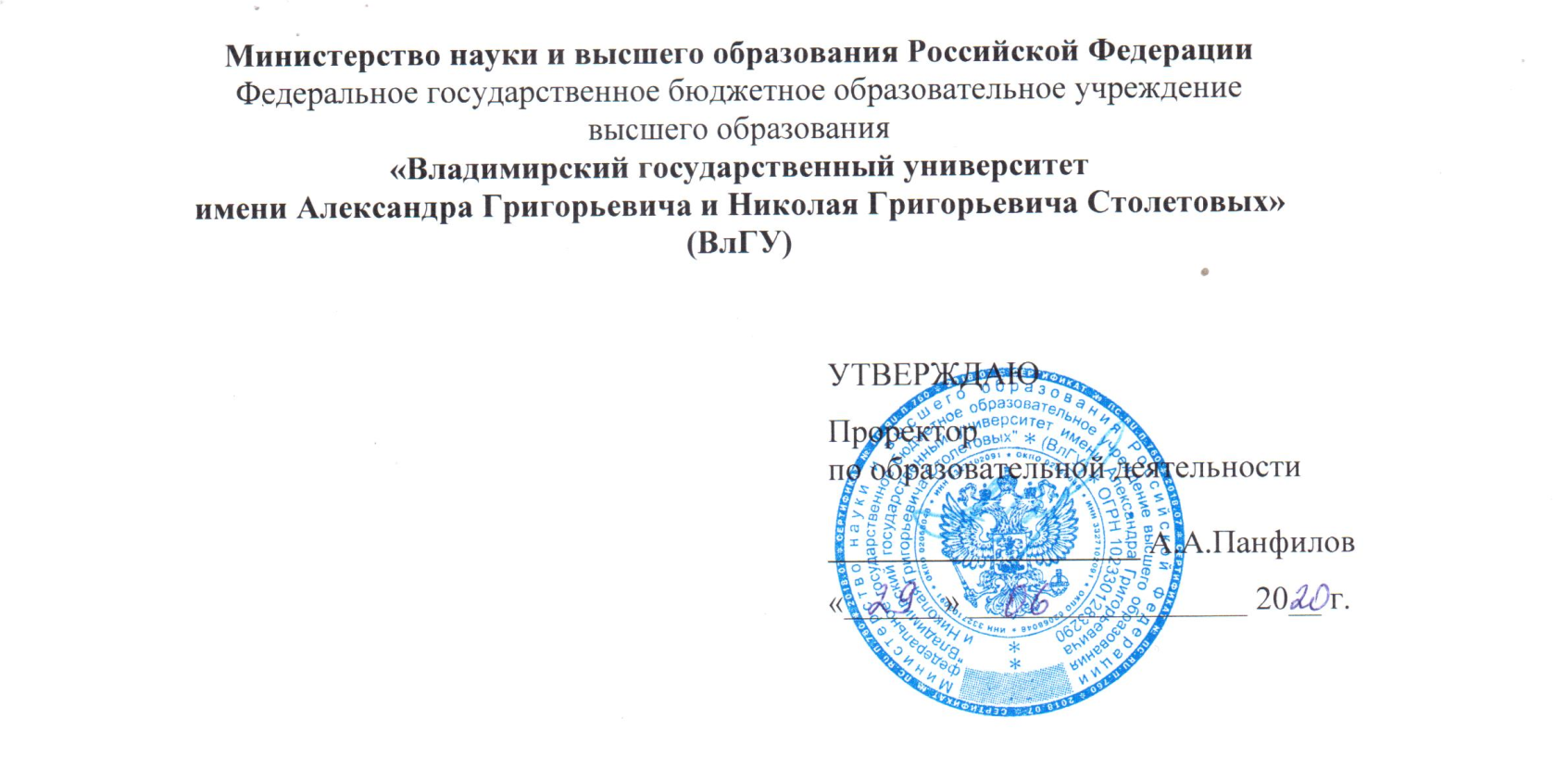 РАБОЧАЯ ПРОГРАММА ДИСЦИПЛИНЫПРАВОВЫЕ ОСНОВЫ ПРОФЕССИОНАЛЬНОЙ ДЕЯТЕЛЬНОСТИ В СФЕРЕ ИСКУССТВА И КУЛЬТУРЫ.                                  Направление подготовки                      44.03.01 «Педагогическое образование»Профиль/программа подготовки         Музыкальное и театральное искусствоУровень высшего образования            БакалавриатФорма обучения                                    ОчнаяВладимир, 2020ЦЕЛИ ОСВОЕНИЯ ДИСЦИПЛИНЫЦель освоения дисциплины состоит в формировании у студентов правового сознания путем освоения комплекса знаний об основных отраслях права; воспитании правовой культуры, уважения к закону и бережное отношение к социальным ценностям правового государства, чести и достоинству гражданина; основам правового регулирования в сфере искусства и культуры.Задачи изучения дисциплины:применение понятийно-категориального аппарата права в профессиональной деятельности; изучение основных нормативных правовых документов; применение методов и средств познания для интеллектуального развития, повышения культурного уровня, профессиональной компетентности; ориентирование в системе законодательства и нормативных правовых актов, регламентирующих сферу профессиональной деятельности; использование правовых норм в профессиональной и общественной деятельности.МЕСТО ДИСЦИПЛИНЫ В СТРУКТУРЕ ОПОП ВОДисциплина «Правовые основы профессиональной деятельности в сфере искусства и культуры» относится к дисциплинам обязательной части.Пререквизиты дисциплины: обществознание, изучаемое в курсе общего образования.  ПЛАНИРУЕМЫЕ РЕЗУЛЬТАТЫ ОБУЧЕНИЯ ПО ДИСЦИПЛИНЕПланируемые результаты обучения по дисциплине, соотнесенные с планируемыми результатами освоения ОПОП:4. ОБЪЕМ И СТРУКТУРА ДИСЦИПЛИНЫОбщая трудоемкость дисциплины составляет 2 зачетных единиц, 72 часа.СОДЕРЖАНИЕ ЛЕКЦИОННЫХ ЗАНЯТИЙ ПО ДИСЦИПЛИНЕТема 1. Основы государства и праваПонятие государства, публичная власть. Функции государства. Органы государства. Понятие права и его признаки.Источники российского права. Нормативно-правовой акт. Закон и подзаконные акты. Отрасли права.Роль права в жизни человека, общества, государства.Тема 2. Правоотношения, правонарушения и юридическая ответственностьПонятие правоотношения. Виды правоотношений.Понятие правонарушения и его виды.Виды юридической ответственности.Тема 3. Основы гражданского праваПредмет и метод гражданско-правового регулирования. Принципы правового регулирования гражданско-правовых отношений.Система гражданского права. Понятие гражданского правоотношения. Субъекты гражданского правоотношения. Правоспособность и дееспособность физических лиц. Юридические лица: понятие и классификация. Организационно-правовые формы юридических лиц.Объекты гражданских прав. Понятие и виды сделок. Форма сделки. Недействительные сделки.Гражданско-правовой договор: понятие, порядок заключения, изменения и расторжения.Тема 4. Основы трудового праваТрудовой договор. Стороны и содержание трудового договора.Форма и виды трудовых договоров. Порядок приема на работу. Прекращение трудового договора.Понятие и продолжительность рабочего времени, его виды. Понятие и виды времени отдыха. Заработная плата, виды, системы.Дисциплинарные взыскания, их виды порядок применения.Материальная ответственность работников в трудовом праве, ее основания и виды.Понятие и виды трудовых споров. Порядок разрешения индивидуальных и коллективных трудовых споров.Тема 5. Основы уголовного праваПонятие уголовного права, его предмет и метод. Понятие и признаки преступления, виды преступления.Состав преступления: объект, объективная сторона, субъект, субъективная сторона.Необходимая оборона, как обстоятельство, исключающее преступность деянияПонятие и виды уголовного наказания. Особенности уголовной ответственности и наказания несовершеннолетних.Тема 6. Основы административного праваПонятие административного права. Предмет и метод административно-правового регулирования. Источники административного права.Понятие и признаки административной ответственности. Административный проступок. Административная ответственность физических и юридических лиц. Административное взыскание, понятие и виды. Порядок наложения административного взыскания; обстоятельства, смягчающие и отягчающие административную ответственность. Органы (должностные лица), уполномоченные рассматривать дела об административных правонарушениях.Тема 7. Правовое регулирование предпринимательской деятельности Понятие предпринимательской деятельности. Признаки предпринимательской деятельности.Виды и формы предпринимательства.Формы собственности в РФ.Тема 8. Общие положения о праве интеллектуальной собственности.Понятие и виды интеллектуальных прав.Гражданско-правовое регулирование отношений в сфере интеллектуальнойдеятельности. Интеллектуальные права и интеллектуальная собственность. Объекты интеллектуальных прав. Субъекты интеллектуальных прав. Понятие автора. Понятие соавторства.Способы защиты и меры ответственности в случае нарушения интеллектуальных прав.Тема 9. Налоговая система Российской ФедерацииПонятие, предмет и метод налогового права. Источники налогового права.Понятие налога и его признаки, функции и признаки. Основные понятия налогового права: налогоплательщик, объекты налогообложения, налоговая база, налоговая ставка, налоговый период, сроки уплаты налогов и сборов, льготы по налогам и сборам. Ответственность за неуплату налогов.СОДЕРЖАНИЕ ПРАКТИЧЕСКИХ ЗАНЯТИЙ ПО ДИСЦИПЛИНЕТема 1. Основы государства и праваВопросы, выносимые на обсуждение1. Сущность, признаки и функции государства.2. Основные теории происхождения государства и права.3. Типы и формы государства. Форма государственного правления, форма территориально-государственного устройства, государственный режим.4. Государство и гражданское общество.5. Правовое государство: понятие и признаки. Теория разделения властей.6. Понятие и признаки права.7. Правосознание и правовая культура.8. Правоотношения.9. Понятие структура и классификация норм права.10. Источники и система права.11. Понятие, признаки и состав правонарушения.12. Юридическая ответственность.Литература: [1-5].Тема 2. Правоотношения, правонарушения и юридическая ответственностьВопросы, выносимые на обсуждениеПонятие правоотношения. Виды правоотношений.Понятие правонарушения и его виды.Виды юридической ответственности.Литература: [1-5].Тема 3. Основы гражданского праваВопросы, выносимые на обсуждение1. Предмет, принципы и источники гражданского права.2. Гражданско-правовое отношение и его элементы.3. Право собственности.4. Сделки в механизме гражданско-правового регулирования.5. Основные положения обязательственного права.6. Наследственное право. Литература: [1-6].Тема 4. Основы трудового праваВопросы, выносимые на обсуждение1. Понятие трудового права.2. Трудовой договор: понятие, стороны и содержание.3. Основания и порядок заключения, изменения и прекращения трудового договора.4. Понятие и виды рабочего времени, времени отдыха.5. Оплата труда.6. Дисциплина труда.7. Материальная ответственность.8. Трудовые споры: порядок разрешения. Литература: [1-5].Тема 5. Основы уголовного праваВопросы, выносимые на обсуждение:1. Общие положения уголовного права: источники, структура, принципы.2. Преступление: понятие, категории, состав.3. Система наказаний и их виды.Литература: [1-5].Тема 6. Основы административного праваВопросы, выносимые на обсуждение:1. Понятие и система административного права.2. Система органов исполнительной власти.3. Основные принципы государственного управления.4. Понятие административного проступка.5. Административное принуждение.6. Основания и порядок привлечения к административной ответственности.7. Виды административной ответственности. Литература: [1-5].Тема 7. Правовое регулирование предпринимательской деятельности Вопросы, выносимые на обсуждение:Понятие предпринимательской деятельности. Признаки предпринимательской деятельности.Виды и формы предпринимательства.Формы собственности в РФ.Литература: [1-5].Тема 8. Общие положения о праве интеллектуальной собственностиВопросы, выносимые на обсуждение:Понятие и виды интеллектуальных прав.Гражданско-правовое регулирование отношений в сфере интеллектуальнойдеятельности. Интеллектуальные права и интеллектуальная собственность. Объекты интеллектуальных прав. Субъекты интеллектуальных прав. Понятие автора. Понятие соавторства.Способы защиты и меры ответственности в случае нарушения интеллектуальных прав.Литература: [1-5].Тема 9. Налоговая система Российской ФедерацииПонятие, предмет и метод налогового права. Источники налогового права.Понятие налога и его признаки, функции и признаки. Основные понятия налогового права: налогоплательщик, объекты налогообложения, налоговая база, налоговая ставка, налоговый период, сроки уплаты налогов и сборов, льготы по налогам и сборам. Ответственность за неуплату налогов.Литература: [1-5]. ОБРАЗОВАТЕЛЬНЫЕ ТЕХНОЛОГИИВ преподавании дисциплины «Нормативно-правовое обеспечение профессиональной деятельности» используются разнообразные образовательные технологии как традиционные, так и с применением активных и интерактивных методов обучения.Активные и интерактивные методы обучения:Интерактивная лекция (тема № 1-6)Групповая дискуссия (тема № 1-7)Ролевые игры (тема № 4)Тренинг (тема № 3,5,7,8)Анализ ситуации (тема № 7)Применение имитационных моделей (тема № 9)Разбор конкретных ситуаций (тема № 3)ОЦЕНОЧНЫЕ СРЕДСТВА ДЛЯ ТЕКУЩЕГО КОНТРОЛЯ УСПЕВАЕМОСТИ, ПРОМЕЖУТОЧНОЙ АТТЕСТАЦИИ ПО ИТОГАМ ОСВОЕНИЯ ДИСЦИПЛИНЫ И УЧЕБНО-МЕТОДИЧЕСКОЕ ОБЕСПЕЧЕНИЕ САМОСТОЯТЕЛЬНОЙ РАБОТЫ СТУДЕНТОВТекущий контроль успеваемости (рейтинг-контроль 1, рейтинг-контроль 2, рейтинг-контроль 3). Промежуточная аттестация по итогам освоения дисциплины в форме зачета с оценкой. Приводятся контрольные вопросы. Дается учебно-методическое обеспечение самостоятельной работы по отдельным разделам дисциплины.6.1.Рейтинг-контроль №11. Какое краткое определение соответствует понятию «государства»?А) - это все окружающее правителя (государя);Б) - это форма организации общества, основной институт политической системы;В) - это единственный собственник всех средств производства.2. Право возникло:А) - позже государства;Б) - раньше государства;В) - параллельно с государством.3. Право – система норм:А) - установленная государством;Б) - одобренная народом;В) - предписанная свыше.4. К какой части правовой нормы справедливо определение: «вид и мера наказания, если субъекты не выполнили предписания нормы, или поощрения за соблюдение рекомендуемых действий»?А) - гипотеза;Б) - диспозиция;В) - санкция.5. Каково второе название конституционного права?А) - основное право;Б) - государственное право;В) - управленческое право.6. Какой отрасли права соответствует определение: «Отрасль права, нормы которой регулируют формы и порядок организации и деятельности крестьянских и фермерских хозяйств, их выборных органов, межхозяйственных предприятий, организаций и их объединений»?А) - хозяйственное право;Б) - сельскохозяйственное право;В) - земельное право.7. Какая самая, по общему мнению, объемная отрасль права?А) - административное право;Б) - уголовное право;В) - гражданское право.8. Наказание по закону следует за:А) - намерениями, запрещенными по закону;Б) - действиями, запрещенными законом;В) - незнанием закона.9. Когда принята ныне действующая конституция РФ?А) - 13 декабря 1992 года;Б) - 12 декабря 1992 года;В) - 12 декабря 1993 года.10. Что такое «апатрид»?А) - то же самое, что и космополит;Б) - иностранный гражданин;В) - лицо без гражданства.11. Что, по конституции РФ, является высшей ценностью государства?А) - процветание государства;Б) - права человека;В) - сохранение целостности и нерушимости государства и государственных границ.12. Сколько субъектов федерации в РФ?А) - 99Б) - 78В) – 8313. Граждане Российской Федерации имеют право участвовать в управлении делами государства:А) - непосредственно;Б) - через своих представителей;В) - обоими путями.14. Все ли субъекты имеют право иметь собственную конституцию?А) - все;Б) - только республики;В) - только республики и области.15. Конституция Российской Федерации имеет высшую юридическую силу и:А) - косвенное действие;Б) - прямое действие;В) - обратное действие.16. Для чего нужен конституционный суд?А) - чтобы следить за точным и единообразным исполнением Конституции;Б) - для толкования норм Конституции РФ и разрешения споров между органами власти РФ и ее субъектов;В) - для обеспечения верховенства Конституции.17. Отрицание значения права иначе можно назвать….А) - правовой нигилизм;Б) - правовой абсентиизм;В) - правовой аскетизм.18. По отношению к какому компоненту права справедливо определение: «основные идеи, исходные положения или ведущие начала процесса формирования, развития и функционирования права»?А) - принцип права;Б) - метод права;В) - технология права.19. Полная дееспособность в РФ наступает в возрасте:А) - 16 лет;Б) - 18 лет;В) - 21 года.Рейтинг-контроль №21.  Какие отношения регулирует гражданское законодательство?А) Исключительно имущественные отношения.Б) Исключительно личные неимущественные отношения.В) Как имущественные, так и личные неимущественные отношения. Г) Любые отношения, не связанные с имущественными.2. Что включает в себя понятие имущества в гражданском праве?А) Вещи.Б) Вещи и имущественные права.В) Вещи, имущественные права и обязанности.Г) Имущественные права.3. Какие личные неимущественные отношения регулирует гражданское законодательство?А) Не связанные с имущественными.Б) Связанные с имущественными.В) Связанные и не связанные с имущественными.Г) Отношения по отбыванию наказания за преступление.4. Какие признаки характерны для метода гражданско-правового регулирования?А) Равенство участников.Б) Автономия воли.В) Имущественная самостоятельность.Г) Все вышеперечисленное.5. Регулирует ли гражданское законодательство отношения между лицами, осуществляющими предпринимательскую деятельность?А) Да, любые отношения.Б) Нет.В) Да, но лишь гражданско-правовые отношения.Г) Нет, за исключением случаев, предусмотренных законом.6. Защищаются ли гражданским правом неотчуждаемые права и свободы человека и другие нематериальные блага?А) Защищаются.Б) Не только защищаются, но и регулируются.В) Защищаются только честь, достоинство и деловая репутация.Г) Не защищаются.7. Применяется ли гражданское законодательство к имущественным отношениям, основанным на административном или ином властном подчинении одной стороны другой (налоговым, финансовым и др.)?А) Применяется; если иное не предусмотрено законодательством.Б) Не применяется.В) Не применяется, если иное не предусмотрено законодательством.Г) Применяется.8. Регулирует ли гражданское законодательство гражданско-правовые отношения с участием иностранных лиц?А) Нет, за исключением случаев, предусмотренных законом.Б) Да.В) Да, но лишь в отношении граждан СНГ.Г) Да, если иное не предусмотрено федеральным законом.9. Какой из перечисленных принципов не характерен для гражданского права?А) Принцип неотвратимости наказания.Б) Принцип неприкосновенности собственности.В) Принцип свободы договора.Г) Принцип недопустимости произвольного вмешательства в частные дела.10. Какой из принципов гражданского права предусмотрен Гражданским кодексом РФ?А) Принцип судебной защиты нарушенных прав.Б) Принцип административной защиты нарушенных прав.В) Принцип самозащиты защиты нарушенных прав.Г) Принцип эффективной защиты нарушенных прав.11. Могут ли бык» ограничены гражданские права?А) Нет.Б) Да, но лишь Гражданским кодексом РФ.В) Да, но лишь федеральными законами.Г) Да, но лишь федеральными законами и Указами Президента РФ.12. Могут ли органы местного самоуправления принимать акты содержащие нормы трудового права?А) нет;Б) да.13. Есть ли содержательные различия между понятиями «трудовой договор» и «трудовой контракт»?А) да;Б) нет. 3. Входит ли трудовой договор в систему гражданско-правовых договоров?А) да;Б) нет.4. Коллективный договор – это…А) трудовой договор между несколькими работниками и одним работодателем;Б) правовой акт, регулирующий социально-трудовые отношения в организации и заключаемый работниками и работодателем в лице их представителей;В) соглашение между государственными органами, работниками и представителем работодателя.5. По общему правилу заключение трудового договора допускается с лицами, достигшими возраста …А) четырнадцати лет;Б) пятнадцати лет;В) шестнадцати лет.6. В каких случаях лицо, поступающее на работу не обязано предъявлять работодателю трудовую книжку…А) только когда трудовой договор заключается впервые;Б) только когда работник поступает на работу на условиях совместительства;когда работник поступает на работу на условиях совместительства или после пяти летнего перерыва в работе;в) когда трудовой договор заключается впервые или работник поступает на работу на условиях совместительства.7. При фактическом допущении работника к работе работодатель обязан оформить с ним трудовой договор в письменной форме не позднее…А) трех дней со дня фактического допущения работника к работе;Б) десяти дней со дня фактического допущения работника к работе;В) месяца со дня фактического допущения работника к работе.8. Для кого из представленных ниже категорий можно устанавливать испытание при приеме на работу…А) государственных служащих;Б) лиц, окончивших образовательные учреждения начального, среднего и высшего профессионального образования и впервые поступающих на работу по полученной специальности;В) лиц, избранных (выбранных) на выборную должность на оплачиваемую работу.9. По общему правилу работник имеет право расторгнуть трудовой договор, предупредив об этом работодателя в письменной форме…А) за две недели;Б) за три недели;В) за четыре недели.10. Нормальная продолжительность рабочего времени не может превышать…А) 36 часов в неделю;Б) 40 часов в неделю;В) 48 часов в неделю.11. Влечет ли работа на условиях неполного рабочего времени для работников какие-либо ограничения продолжительности ежегодного основного оплачиваемого отпуска, исчисления трудового стажа и других трудовых прав?А) да;Б) да, если работа на таких условиях осуществляется более трех месяцев;В) нет.12. Что из перечисленного не относится к видам времени отдыха:А) ежедневный (междусменный) отдых;Б) выходные дни (еженедельный непрерывный отдых);В) пропуск по болезни;Г) нерабочие праздничные дни;Д) отпуска.13. Преступление – это …А) виновно совершенное общественно опасное деяние, запрещенное уголовным законом под угрозой наказания;Б) общественно опасное деяние, запрещенное уголовным законом под угрозой наказания;В) виновно совершенное общественно опасное деяние, запрещенное уголовным или административным законом под угрозой наказания.14. Преступлениями небольшой тяжести признаются…А) умышленные деяния, за совершение которых максимальное наказание, предусмотренное УК РФ, не превышает двух лет лишения свободы;Б) неосторожные деяния, за совершение которых максимальное наказание, предусмотренное УК РФ, не превышает двух лет лишения свободы;В) умышленные и неосторожные деяния, за совершение которых максимальное наказание, предусмотренное УК РФ, не превышает двух лет лишения свободы.15. Тяжкими преступлениями признаются…А) умышленные и неосторожные деяния, за совершение которых УК РФ предусмотрено наказание в виде лишения свободы на срок свыше десяти лет или более строгое наказание;Б) умышленные деяния, за совершение которых максимальное наказание, предусмотренное УК РФ, не превышает десяти лет лишения свободы;В) умышленные деяния, за совершение которых УК РФ предусмотрено наказание в виде лишения свободы на срок свыше десяти лет или более строгое наказание.16. Совершение двух или более преступлений, предусмотренных различными статьями или частями статьи УК РФ, ни за одно из которых лицо не было осуждено признается…А) неоднократностью преступлений;Б) совокупностью преступлений;В) рецидивом.17. Совершение умышленного преступления лицом, имеющим судимость за ранее совершенное умышленное преступление, признается…А) неоднократностью преступлений;Б) совокупностью преступлений;В) рецидивом.18. Общими условиями привлечения к уголовной ответственности являются:А) достижение определенного возраста;Б) вменяемость, наличие определенной профессии;В) вменяемость физического лица, достижение определенного возраста;Г) вменяемость, наличие определенной профессии, достижение определенного возраста.19. Уголовной ответственности за перечисленные преступления: убийство (статья 105), умышленное причинение тяжкого вреда здоровью (статья 111), умышленное причинение средней тяжести вреда здоровью (статья 112), похищение человека (статья 126), изнасилование (статья 131), насильственные действия сексуального характера (статья 132), кражу (статья 158) подлежит лицо, достигшее ко времени совершения преступления…А) четырнадцатилетнего возраста;Б) шестнадцатилетнего возраста;В) восемнадцатилетнего возраста.20. Лицу, совершившему предусмотренное уголовным законом общественно опасное деяние в состоянии невменяемости…А) назначаются принудительные меры медицинского характера;Б) оно подлежит уголовной ответственности на общих основаниях;В) лицо освобождается от уголовной ответственности.21. Виновным в преступлении признается лицо, совершившее деяние…А) только умышленно;Б) умышленно или по неосторожности.22. Преступление признается совершенным с прямым умыслом…А) если лицо осознавало общественную опасность своих действий (бездействия), предвидело возможность или неизбежность наступления общественно опасных последствий и желало их наступления;Б) если лицо осознавало общественную опасность своих действий (бездействия), предвидело возможность наступления общественно опасных последствий, не желало, но сознательно допускало эти последствия либо относилось к ним безразлично.23. Преступление признается совершенным по небрежности…А) если лицо предвидело возможность наступления общественно опасных последствий своих действий (бездействия), но без достаточных к тому оснований самонадеянно рассчитывало на предотвращение этих последствий;Б) если лицо не предвидело возможности наступления общественно опасных последствий своих действий (бездействия), хотя при необходимой внимательности и предусмотрительности должно было и могло предвидеть эти последствия.24. Покушением на преступление признаются…А) умышленные действия (бездействие) лица, непосредственно направленные на совершение преступления, если при этом преступление не было доведено до конца по не зависящим от этого лица обстоятельствам;Б) приискание, изготовление или приспособление лицом средств или орудий совершения преступления, приискание соучастников преступления, сговор на совершение преступления либо иное умышленное создание условий для совершения преступления, если при этом преступление не было доведено до конца по не зависящим от этого лица обстоятельствам.Рейтинг-контроль №31. Дисквалификация, как административное наказание заключается в…А) лишении физического лица орденов и наград, льгот и почестей;Б) лишении физического лица права занимать руководящие посты в государственных и муниципальных органах власти;В) лишении физического лица права занимать руководящие должности в исполнительном органе управления юридического лица, входить в совет директоров, осуществлять предпринимательскую деятельность по управлению юридическим лицом, а также осуществлять управление юридическим лицом.2. В чем веденье находится административное право в РФ?А) в веденье Федерации;Б) в веденье субъекта РФ;В) в совместном веденье.3. Обязано ли лицо, привлекаемое к административной ответственности, доказывать свою невиновность?А) Да;Б) Нет.4. Возможно ли принудительное административное выдворение за пределы Российской Федерации иностранного гражданина или лица без гражданства?А) да;Б) нет.5. Срок лишение специального права не может быть более…А) 2 лет;Б) 1 года;В) 6 месяцев.6. Административный арест заключается в содержании нарушителя в условиях изоляции от общества и устанавливается на срок…А) до пятнадцати суток, а за нарушение требований режима чрезвычайного положения или режима в зоне проведения контртеррористической операции до тридцати суток;Б) до тридцати суток, а за нарушение требований режима чрезвычайного положения или режима в зоне проведения контртеррористической операции до девяноста суток;В) до пятнадцати суток, а за нарушение требований режима чрезвычайного положения или режима в зоне проведения контртеррористической операции до девяноста суток.7. Включается ли срок административного задержания в срок административного ареста?А) да;Б) нет.8. По общему правилу, лицо, совершившее административное правонарушение, подлежит ответственности на основании закона…А) действовавшего вовремя и по месту совершения административного правонарушения;Б) действовавшего вовремя и по месту момента совершения правосудия.9. Административной ответственности подлежит лицо, достигшее к моменту совершения административного правонарушения возраста…А) четырнадцати лет;Б) шестнадцати лет;В) восемнадцати лет.10. Привлечение к административной или уголовной ответственности физического лица…А) освобождает от административной ответственности за данное правонарушение юридическое лицо;Б) не освобождает от административной ответственности за данное правонарушение юридическое лицо.В) не знаю.11. Административным правонарушением признается…А) виновное действие (бездействие) физического лица, за которое законодательством об административных правонарушениях установлена административная ответственность;Б) противоправное, виновное действие (бездействие) физического или юридического лица, за которое законодательством об административных правонарушениях установлена административная ответственность.12. Размер административного штрафа по действующему законодательству не может быть менее...А) 1/3 минимального размера оплаты труда;Б) 1/10 минимального размера оплаты труда;В) 1 минимального размера оплаты труда.13. Обязанность платить налоги - …А) - конституционная обязанность;Б) - гражданская обязанность;В) - процессуальная обязанность.14. Законодательство о налогах и сборах регулирует…А) - властные отношения по установлению, введению и взиманию налогов и сборов в РФ;Б) - властные отношения возникающие в процессе осуществления налогового контроля, обжалования актов налоговых органов, действий (бездействия) их должностных лиц и привлечения к ответственности за совершение налогового правонарушения;В) - властные отношения по установлению, введению и взиманию налогов и сборов в РФ, а также отношения, возникающие в процессе осуществления налогового контроля, обжалования актов налоговых органов, действий (бездействия) их должностных лиц и привлечения к ответственности за совершение налогового правонарушения.14. Могут ли субъекты РФ устанавливать налоги и сборы (ставку и виды)?А) - да;Б) - нет;В) - да, но только республики в составе РФ;Г) - да, если между субъектом и РФ есть соответствующий договор.15. При установлении налогов должны быть определены…А) - все элементы налогообложения;Б) - субъекты налогообложения;В) - ставка налогообложения.16. Все неустранимые сомнения, противоречия и неясности актов законодательства о налогах и сборах толкуются…А) - конституционным судом РФ;Б) - в пользу налогоплательщика;В) - в пользу Российской Федерации.17. Могут ли полномочные министерства и ведомства принимать нормативные акты направленные на регулирование налоговых правоотношений?А) - да;Б) - нет;В) - да, но такие акты не могут изменять или дополнять законодательство о налогах и сборах.18. Относятся ли приказы, инструкции и методические указания по вопросам, связанным с налогообложением и сборами Министерства РФ по налогам и сборам, Министерство финансов РФ, Государственного таможенного комитета РФ обязательные для их подразделений к законодательству о налогах и сборах?А) - да;Б) - нет.19. Акты законодательства о налогах вступают в силу не ранее чем по истечении…А) - одного месяца со дня их официального опубликования и не ранее 1-го числа очередного налогового периода по соответствующему налогу;Б) - двух месяцев со дня их официального опубликования и не ранее 1-го числа очередного налогового периода по соответствующему налогу;В) - трех месяцев со дня их официального опубликования и не ранее 1-го числа очередного налогового периода по соответствующему налогу.20. Какие акты не имеют обратной юридической силы?А) - устанавливающие новые налоги и (или) сборы, повышающие налоговые ставки, размеры сборов, устанавливающие или отягчающие ответственность за нарушение законодательства о налогах и сборах;Б) - устраняющие или смягчающие ответственность за нарушение законодательства о налогах и сборах либо устанавливающие дополнительные гарантии защиты прав налогоплательщиков, плательщиков сборов, налоговых агентов, их представителей;В) - устанавливающие новые налоги и (или) сборы, повышающие налоговые ставки, размеры сборов, устанавливающие или отягчающие ответственность за нарушение законодательства о налогах и сборах, устанавливающие новые обязанности или иным образом ухудшающие положение налогоплательщиков или плательщиков сборов.21. «Налоговое Действие», для совершения которого установлен срок, может быть выполнено…А) - за сутки до наступления дня срока;Б) - до восемнадцати часов последнего дня срока;В) - до двадцати четырех часов последнего дня срока.22. Налог – это…А) - платеж, взимаемый с организаций и физических лиц в форме отчуждения принадлежащих им на праве собственности, хозяйственного ведения или оперативного управления денежных средств в целях финансового обеспечения деятельности государства и (или) муниципальных образований;Б) - обязательный, индивидуально безвозмездный платеж, взимаемый с организаций и физических лиц в форме отчуждения принадлежащих им на праве собственности, хозяйственного ведения или оперативного управления денежных средств в целях финансового обеспечения деятельности государства и (или) муниципальных образований;В) - индивидуальный платеж, взимаемый с организаций и физических лиц в любой форме отчуждения принадлежащих им на праве собственности, хозяйственного ведения или оперативного управления денежных средств в целях финансового обеспечения деятельности государства.23. Налогоплательщики или плательщики сборов - …А) - организации и физические лица, признаваемые в соответствии с Налоговым кодексом РФ;Б) - физические и юридические лица, а также муниципальные органы признаваемые в соответствии с Налоговым кодексом РФ;В) - физические и юридические лица, индивидуальные предприниматели и другие субъекты, круг которых определяется Гражданским кодексом РФ.24. В Российской Федерации устанавливаются следующие виды налогов и сборов:А) - федеральные налоги и сборы, налоги и сборы субъектов Российской Федерации и местные налоги, и сборы;Б) - федеральные налоги и сборы, налоги и сборы субъектов Российской Федерации;В) - федеральные налоги и сборы, налоги и сборы субъектов Российской Федерации, налоги и сборы свободных экономических зон РФ.25. Могут ли устанавливаться региональные или местные налоги и (или) сборы, не предусмотренные Налоговым кодексом РФ?А) нет;Б) да;В) да, но только на региональном уровне.26. В качестве источника публикации о действующих региональных налогах и сборах и об их основных положениях определены:А) - «Российская газета»;Б) - «Налоговый вестник»;В) - «Налоговый курьер».27. К специальным налоговым режимам относятся:А) - система налогообложения в свободных экономических зонах;Б) - упрощенная система налогообложения субъектов малого предпринимательства;В) - упрощенная система налогообложения субъектов малого предпринимательства, система налогообложения в свободных экономических зонах, система налогообложения в закрытых административно-территориальных образованиях, система налогообложения при выполнении договоров концессии и соглашений о разделе продукции.28. Филиалы и иные обособленные подразделения российских организаций исполняют обязанности этих организаций по уплате налогов и сборов по месту нахождения…А) - головной организации;Б) - филиалов и иных обособленных подразделений.29. Налоговая база - …А) - стоимостная, физическая или иная характеристики объекта налогообложения;Б) - величина налоговых начислений на единицу объекта налогообложения;В) - стоимостная сетка налогообложения.30. Акты налоговых органов, действия или бездействие их должностных лиц могут быть обжалованы в…А) - вышестоящий налоговый орган (вышестоящему должностному лицу);Б) - вышестоящий налоговый орган (вышестоящему должностному лицу) или в суд;В) - Конституционный суд РФ.31. В юриспруденции налоговое право составляет отрасль:А) - финансового права;Б) - гражданского права;В) - гражданско-процессуального права. ТИПОВЫЕ ОЦЕНОЧНЫЕ СРЕДСТВА ДЛЯ ПРОВЕДЕНИЯ ПРОМЕЖУТОЧНОЙ АТТЕСТАЦИИ ПО ИТОГАМ ОСВОЕНИЯ ДИСЦИПЛИНЫКонтрольные вопросы для подготовки к зачету с оценкой Понятие и признаки права.Понятие и виды источников права.Нормы права. Элементы нормы права.Правосознание. Закон и подзаконные акты.Подзаконные акты субъекта РФ.Подзаконные акты, которые принимаются в организации.Система права, правовая система.Субъекты и объекты правоотношений и их виды.Основные признаки правоотношений.Правосознание.Юридические факты.Понятие и виды юридической ответственности.Понятие и виды правонарушения.Состав правонарушения.Законность и правопорядок.Злоупотребление правом.Система органов государственной власти в Российской Федерации.Предмет гражданского права.Понятие, особенности, содержание и виды гражданских правоотношений.Субъекты гражданского правоотношения. Граждане (физические лица) как субъекты гражданских правоотношений.Юридические лица как субъекты гражданских правоотношений.Объекты гражданских правоотношений.Основания возникновения, изменения и прекращения гражданских правоотношений.Понятие, содержание и порядок заключения договора.Предмет и задачи трудового права.Понятие, содержание и виды трудового договора (контракта).Сроки и форма трудового договора (контракта).Прекращение трудового договора.Понятие дисциплины труда. Внутренний трудовой распорядок.Понятие и виды дисциплинарной ответственности.Понятие и виды материальной ответственности работников.Понятие семейного права.Порядок и условия заключения и расторжения брака.Предмет и метод административного права.Нормы административного права.	Принцип равенства перед законом.Презумпция невиновности.Понятие, виды и содержание административно-правовых отношений.Формы вины в административном праве.Цели и виды административного наказания.Понятие, задачи и система уголовного права.Понятие уголовного закона, его черты и значение.Преступление: понятие, признаки, состав, квалификация.Категория вины в уголовном праве.Уголовная ответственность: понятие и виды.Уголовное наказание: понятие, цели и виды.Понятие, признаки и категории преступлений.Обстоятельства, исключающие преступность деяния.Состав преступления.Перечень практических заданий к зачету с оценкойЗадача 1. Грабеж, т. е. открытое хищение чужого имущества, наказывается исправительными работами на срок от одного года до двух лет, либо арестом на срок от четырех до шести месяцев, либо лишением свободы на срок до четырех лет (ч. 1 ст. 161 УК РФ).Укажите структуру правовой нормы.Задача 2. Двадцатисемилетняя Анастасия Мельникова заключила договор аренды автомобиля с его владельцем ООО «Дороги для Вас».Раскройте структуру данного правоотношения.Задача 3.Налоговый кодекс РФ, приговор суда, Федеральный закон «О введении в действие части первой Гражданского кодекса РФ», распоряжение Правительства РФ, поправка к Конституции РФ, постановление Государственной Думы РФ.Выделите из указанных актов правоприменительные акты.Задача 4. Поправка к Конституции РФ, федеральный закон, приказ ректора Университета, Конституция РФ, постановление Правительства РФ, закон РФ.Расположите нормативные акты в порядке возрастания юридической силы.Задача 5.Указ Президента РФ: подписан 7 марта 2005 г., обнародован в информационной программе «Радио России» 9 марта 2005 г., опубликован в «Российской газете» 14 марта 2005 г.Укажите дату вступления в силу данного нормативного акта, если в тексте самого акта искомая дата не указана.Задача 6. Федеральный закон: принят Государственной Думой 2 июня 2007 г., одобрен Советом Федерации 9 июня 2007 г., подписан Президентом РФ 24 июня 2007 г., обнародован в информационной программе телевизионного канала ОРТ 25 июня 2007 г., опубликован в «Собрании законодательства РФ» 3 июля 2007 г., опубликован в «Парламентской газете» 27 июня 2007 г.Укажите дату вступления в силу данного нормативного акта, если в тексте самого акта искомая дата не указана.Задача 7. Превышение пределов необходимой обороны. Гибель посевов в связи с наводнением. Достижение лицом возраста уголовной ответственности.К какому виду относится каждый из перечисленных юридических фактов?Задача 8. Федеральный закон от 17.05.1995 г., закон РФ от 31.12.1992 г., федеральный конституционный закон от 24.09.1996 г.Каким из указанных нормативных актов следует руководствоваться в процессе реализации права в случае противоречия данных актов?Задача 9.  Постановление Правительства РФ от 03.04.1998 г., приказ Комитета по образованиюот 14.06.2000 г., Постановление Правительства РФ от 05.07.2004 г.Каким из указанных нормативных актов следует руководствоваться в процессе реализации права в случае противоречия данных актов?Задача 10. Толкование студента юридического вуза; толкование члена Московской коллегии адвокатов; толкование Московского городского суда, данное по аналогичному делу; разъяснения Верховного Суда РФ по вопросам применения данного закона, изданное в форме Постановления Пленума Верховного Суда РФ; толкование закона, изданное Государственной Думой РФ.Какие из перечисленных видов толкования федерального закона будет носить обязательный характер при рассмотрении конкретного дела судебным органом?Задача 11. В сентябре 1996 г. Е. Панкратов совершил разбойное нападение. Суд над Панкратовым состоялся в апреле 2001 г. В момент совершения преступления Панкратовым на территории РФ действовал Уголовный кодекс РСФСР, введенный в действие с 1 января 1961 г. и предусматривающий в качестве наказания за разбой лишение свободы на срок от 3 до 10 лет.С 1 января 1997 г. был введен в действие новый УК РФ, где в качестве наказания за разбой предусмотрено лишение свободы на срок от 3 до 8 лет.Какой максимальный срок лишения свободы может быть назначен судом Панкратову за совершенное им преступление?Задача 12. Находясь в спортивном тире, В. и Д. вели беседу, во время которой В. бесцельно размахивал пистолетом. Неожиданно произошел выстрел, в результате которого Д. получил ранение в руку.Раскройте состав данного правонарушения.Задача 13.С. убил своего брата ударом металлического прута по голове, чтобы одному распорядиться имуществом, оставшимся в качестве наследства от отца.Раскройте состав данного правонарушения.Задача 14.Какое из четырех обстоятельств может оказать влияние на объем дееспособности гражданина:1) возраст гражданина — 18 лет;2) перелом руки;3) психическое заболевание;4) российское гражданство.Задача 15. Рабочий завода «Гидропривод» Игорь Кирьянов отсутствовал на рабочем месте без уважительной причины в течение двух недель.Какое правонарушение он совершил?Задача 16. Боков обратился в юридическую консультацию за разъяснениями по поводу возможного административного взыскания, которое он может понести за совершенное правонарушение.Должен ли учитывать это разъяснение суд при назначении Бокову взыскания за данноеправонарушение? Поясните.6.3. ПЕРЕЧЕНЬ УЧЕБНО-МЕТОДИЧЕСКОГО ОБЕСПЕЧЕНИЯ САМОСТОЯТЕЛЬНОЙ РАБОТЫ СТУДЕНТОВ ПО ДИСЦИПЛИНЕТема 1.Основы государства и праваЧто понимается под правовым государством?Из каких элементов состоит норма права?Назовите виды правовых норм и укажите основания, по которым они классифицируются.Что понимается под толкованием норм права? Дайте краткую характеристику его видов.Подготовить рефераты на темы:Понятие государства, его признаки, функции.Общество и государство, политическая власть.Государство и гражданское общество.Правовое государство: понятие и признаки.Проблемы и пути формирования правового государства в России.Система юридических наукПонятие системы права, отрасли права.Соотношение права и государства.Норма права и ее структура.Формы (источники) права.Тема 2. Правоотношения, правонарушения и юридическая ответственностьПонятие правоотношения. Виды правоотношений.Понятие правонарушения и его виды.Виды юридической ответственности.Подготовить рефераты на темы:Понятие, особенности, содержание и виды гражданских правоотношений.Субъекты гражданского правоотношения. Граждане (физические лица) как субъекты гражданских правоотношений.Юридические лица как субъекты гражданских правоотношений.Объекты гражданских правоотношений.Основания возникновения, изменения и прекращения гражданских правоотношений.Тема 3. Основы гражданского праваПредмет и метод гражданско-правового регулирования. Принципы правового регулирования гражданско-правовых отношений.Система гражданского права. Понятие гражданского правоотношения. Субъекты гражданского правоотношения. Правоспособность и дееспособность физических лиц. Юридические лица: понятие и классификация. Организационно-правовые формы юридических лиц.Объекты гражданских прав. Понятие и виды сделок. Форма сделки. Недействительные сделки.Гражданско-правовой договор: понятие, порядок заключения, изменения и расторжения.Подготовить рефераты на темы:Гражданское право в системе частноправовых отраслей.Единство и дифференциация российского гражданского права.Проблемы межотраслевого регулирования имущественных отношений.Метод гражданского права.Принципы гражданского права.Предпринимательская деятельность как предмет гражданского права.К теории гражданского правоотношения.Юридические факты в гражданском праве.Современные проблемы развития гражданского законодательства.Толкование гражданско-правовых норм и юридическая техника: проблемы применения гражданского права.Обычаи делового оборота в системе источников гражданского права.Судебный прецедент в системе актов правоприменения гражданского законодательства.Новое понимание правоспособности и дееспособности граждан на современном этапе.Развитие отечественной цивилистической мысли.Тема 4. Основы трудового праваТрудовой договор. Стороны и содержание трудового договора.Форма и виды трудовых договоров. Порядок приема на работу. Прекращение трудового договора.Понятие и продолжительность рабочего времени, его виды. Понятие и виды времени отдыха. Заработная плата, виды, системы.Дисциплинарные взыскания, их виды порядок применения.Материальная ответственность работников в трудовом праве, ее основания и виды.Понятие и виды трудовых споров. Порядок разрешения индивидуальных и коллективных трудовых споров.Подготовить рефераты на темы:Предмет и задачи трудового права.Понятие, содержание и виды трудового договора (контракта).Сроки и форма трудового договора (контракта).Прекращение трудового договора.Понятие дисциплины труда. Внутренний трудовой распорядок.Понятие и виды дисциплинарной ответственности.Понятие и виды материальной ответственности работников.Тема 5. Основы уголовного праваПонятие уголовного права, его предмет и метод. Понятие и признаки преступления, виды преступления.Состав преступления: объект, объективная сторона, субъект, субъективная сторона.Необходимая оборона, как обстоятельство, исключающее преступность деянияПонятие и виды уголовного наказания. Особенности уголовной ответственности и наказания несовершеннолетних.Подготовить рефераты на темы:Понятие, задачи и система уголовного права.Понятие уголовного закона, его черты и значение.Преступление: понятие, признаки, состав, квалификация.Категория вины в уголовном праве.Уголовная ответственность: понятие и виды.Уголовное наказание: понятие, цели и виды.Понятие, признаки и категории преступлений.Обстоятельства, исключающие преступность деяния.Состав преступления.Тема 6. Основы административного праваПонятие административного права. Предмет и метод административно-правового регулирования. Источники административного права.Понятие и признаки административной ответственности. Административный проступок. Административная ответственность физических и юридических лиц. Административное взыскание, понятие и виды. Порядок наложения административного взыскания; обстоятельства, смягчающие и отягчающие административную ответственность. Органы (должностные лица), уполномоченные рассматривать дела об административных правонарушениях.Подготовить рефераты на темы:Предмет и метод административного права.Нормы административного права.	Принцип равенства перед законом.Презумпция невиновности.Понятие, виды и содержание административно-правовых отношений.Формы вины в административном праве.Цели и виды административного наказания.Тема 7. Правовое регулирование предпринимательской деятельности Понятие предпринимательской деятельности. Признаки предпринимательской деятельности.Виды и формы предпринимательства.Формы собственности в РФ.Подготовить рефераты на темы:История становления и развития предпринимательства.Конституционные основы предпринимательства.Действие предпринимательского законодательства во времени, пространстве и по кругу лиц.Организационно-правовые формы предпринимательских организаций, их характеристика. Предприниматель и рынок товаров (работ, услуг). Создание, реорганизация и прекращение субъектов предпринимательства. Объединение лиц, занимающихся предпринимательской деятельностью. Субъекты, имеющие особое правовое положение: банки, биржи, фонды, страховые компании. Осуществление предпринимательской деятельности с участием иностранного капитала.Права предпринимателя и их правовое закрепление. Реализация права на предпринимательскую деятельность.  Государственные гарантии предпринимательской деятельности. Социальная защищенность предпринимателя.Тема 8. Общие положения о праве интеллектуальной собственности.Понятие и виды интеллектуальных прав.Гражданско-правовое регулирование отношений в сфере интеллектуальной деятельности. Интеллектуальные права и интеллектуальная собственность. Объекты интеллектуальных прав. Субъекты интеллектуальных прав. Понятие автора. Понятие соавторства.Способы защиты и меры ответственности в случае нарушения интеллектуальных прав.Подготовить рефераты на темы:Право использования результатов интеллектуальной деятельности в составе единой технологии.Интеллектуальная деятельность и ее результаты. Гражданско-правовое регулирование отношений, связанных с интеллектуальной деятельностью.Понятие интеллектуальной деятельности, интеллектуальной собственности, исключительных прав. Классификация результатов интеллектуальной деятельности Сублицензионный договорЛичные неимущественные и имущественные права авторов.Защита авторских прав.Объекты авторского права. Виды объектов авторского права.Соавторство. Правопреемники и иные субъекты авторского права.Свободное использование, исполнение, воспроизведение произведений авторов. Срок действия авторского права.Тема 9. Налоговая система Российской ФедерацииПонятие, предмет и метод налогового права. Источники налогового права.Понятие налога и его признаки, функции и признаки. Основные понятия налогового права: налогоплательщик, объекты налогообложения, налоговая база, налоговая ставка, налоговый период, сроки уплаты налогов и сборов, льготы по налогам и сборам. Ответственность за неуплату налогов.Подготовить рефераты на темы:Понятие налогов и их роль (функции и значение).Налоговая система: понятие, история, критерии оценки.Система налогов, классификация налогов.Субъекты налоговых правоотношений. Права и обязанности субъектов налоговых правоотношений.Объекты налоговых правоотношений.Правовые основы установления налогов и порядка их взимания; элементы закона о налоге.Правовые основы установления налогов и порядка их взимания; определение размера налоговых платежей, способы обложения налогами и методы их оплаты.Сроки уплаты налоговых платежей. Налоговый и отчетный периоды.Изменение сроков уплаты: отсрочка, рассрочка, налоговый кредит, инвестиционный налоговый кредит.Порядок исчисления и уплаты налога юридическими и физическими лицами.Налоговые льготы.Фонд оценочных средств для проведения аттестации уровня сформированности компетенций, обучающихся по дисциплине, оформляется отдельным документом. УЧЕБНО-МЕТОДИЧЕСКОЕ И ИНФОРМАЦИОННОЕ ОБЕСПЕЧЕНИЕ ДИСЦИПЛИНЫ Книгообеспеченность7.2. ПЕРИОДИЧЕСКИЕ ИЗДАНИЯ 1. «Государство и право» - библиотека ЮИ (г. Владимир, ул. Студенческая,10) 2. «Закон и право» - библиотека ЮИ (г. Владимир, ул. Студенческая,10) 3. «Российское право» - библиотека ЮИ (г. Владимир, ул. Студенческая,10) 4. «Юрист» - библиотека ЮИ (г. Владимир, ул. Студенческая,10)   ИНТЕРНЕТ-РЕСУРСЫ 1. Поисковая система нормативных правовых актов Гарант www.garant.ru 2. Интернет-версия справочно-правовой системы «КонсультантПлюс» http://base.consultant.ru 3. Сайт «Российской газеты». http://www.rg.ru 4. Официальный сайт Президента РФ. http://www.president.kremlin.ru 5. Официальный сайт Государственной Думы Федерального Собрания РФ. http://www.duma.gov.ru6. Официальный сайт Конституционного Суда РФ http://ks.rfnet.ru 7. Официальный сайт Верховного Суда РФ http://supcourt.ru 8. Официальный сайт журнала «Третейский суд» http://www.arbitrage.spb.ru8. МАТЕРИАЛЬНО-ТЕХНИЧЕСКОЕ ОБЕСПЕЧЕНИЕ ДИСЦИПЛИНЫОсвоение дисциплины «Нормативно-правовое обеспечение профессиональной деятельности» предполагает использование мультимедийной аудитории, в которой расположены современными средствами воспроизведения и визуализации любой видео и аудио информации, получения и передачи электронных документов. Типовая комплектация мультимедийной аудитории состоит из: мультимедийного проектора, автоматизированного проекционного экрана, акустической системы.Для самостоятельной работы студентам необходим доступ к информационно-правовым ресурсам «Консультант-Плюс», «Гарант», а также сети Интернет.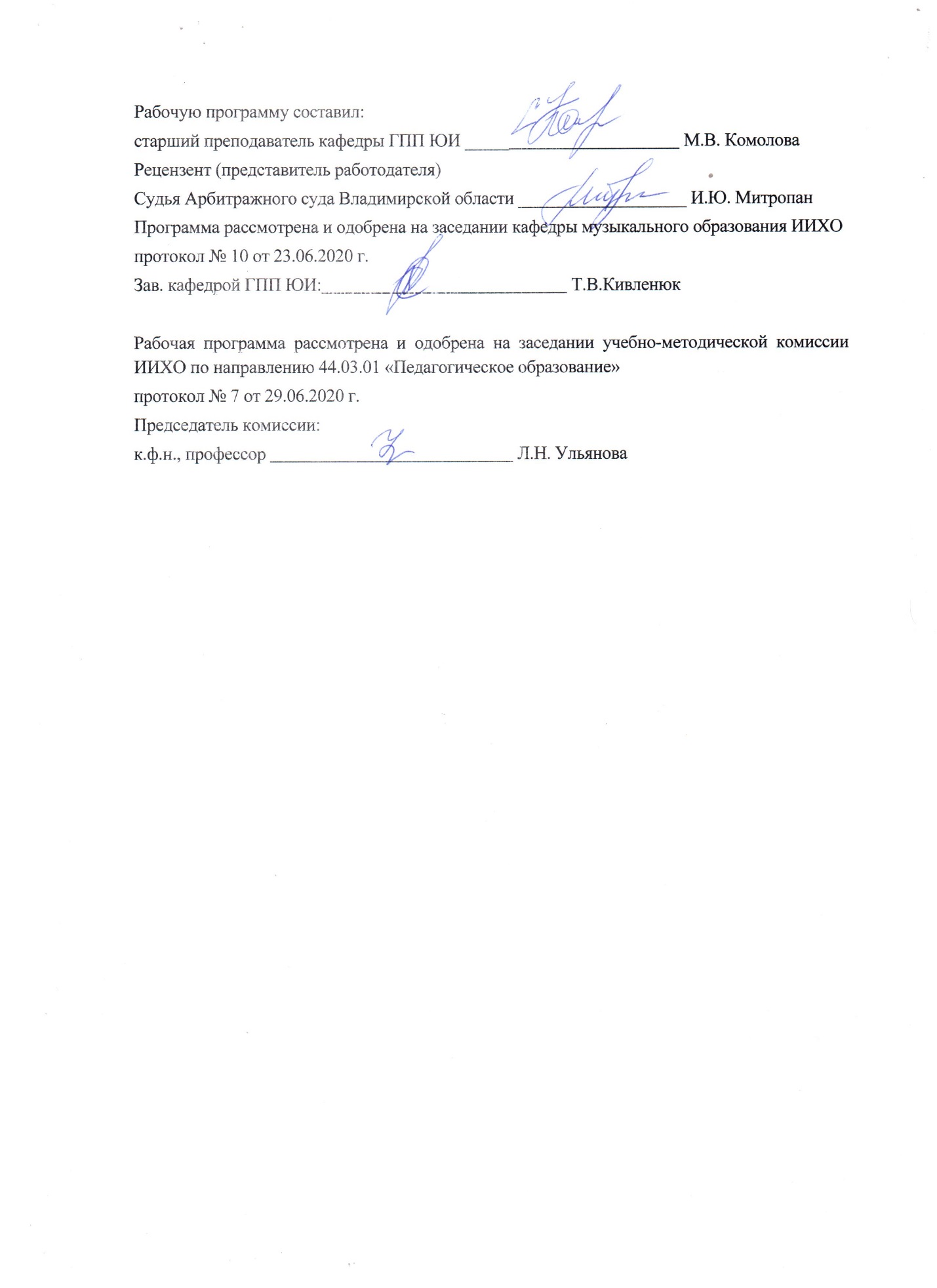 ЛИСТ ПЕРЕУТВЕРЖДЕНИЯРАБОЧЕЙ ПРОГРАММЫ ДИСЦИПЛИНЫРабочая программа одобрена на ___________ учебный год Протокол заседания кафедры № ______ от _________ года Заведующий кафедрой________________________________________________________ Рабочая программа одобрена на ___________ учебный год Протокол заседания кафедры № ______ от _________ года Заведующий кафедрой________________________________________________________Рабочая программа одобрена на ___________ учебный год Протокол заседания кафедры № ______ от _________ года Заведующий кафедрой__________________________________________________________ЛИСТ РЕГИСТРАЦИИ ИЗМЕНЕНИЙв рабочую программу дисциплины «Нормативно-правовое обеспечение профессиональной деятельности» образовательной программы специальности подготовки 52.05.01 – актерское искусство, специализация подготовки «Артист драматического театра и кино»Зав. кафедрой __________________ / ___________________			Подпись			ФИОСеместрТрудоемкость зач. ед,/час.Лекций,час.Практич. занятий,час.СРС,час.Форма промежуточной аттестации (экзамен/зачет/зачет с оценкой)82/72101052зачет с оценкойИтого2/72101052зачет с оценкойКод формируемых компетенцийУровень освоения компетенцииПланируемые результаты обучения по дисциплине характеризующие этапы формирования компетенций (показатели освоения компетенции)123УК -2частичныйЗнать: особенности формулировки совокупности взаимосвязанных задач в рамках поставленной цели проекта, обеспечивающих ее достижение. Уметь: определять ожидаемые результаты решения выделенных задач; проектировать решение конкретной задачи проекта, выбирая оптимальный способ ее решения, исходя из действующих правовых норм и имеющихся ресурсов и ограничений.Владеть: навыками публичного представления результатов решения конкретной задачи проекта.ОПК-1частичныйЗнать: социальную значимость своей будущей профессии; способы осуществления профессиональной деятельности в рамках действующего законодательства  Уметь: осуществлять профессиональную деятельность в соответствии с нормативно-паровыми актами в сфере образования и профессиональной этики Владеть: общей культурой, пониманием места будущей профессии в комплексе экономики, науки и культуры ОПК-5частичныйЗнать: сущность и специфику своей будущей специальности;Уметь: ответственно относиться к своей трудовой деятельности; оценивать достижения художественной культуры на основе знания исторического контекста: анализировать произведения литературы и искусства.Владеть: навыками понимания значимости и ответственного отношения к своей будущей специальности; профессиональной лексикой, грамотно использовать ее в своей деятельности№п/пНаименование тем и/или разделов / тем дисциплинысеместрНеделя семестраВиды учебной работы, включая самостоятельную работу студентов
и трудоемкость (в часах)Виды учебной работы, включая самостоятельную работу студентов
и трудоемкость (в часах)Виды учебной работы, включая самостоятельную работу студентов
и трудоемкость (в часах)Виды учебной работы, включая самостоятельную работу студентов
и трудоемкость (в часах)Объем учебной работы, с применением интерактивных методов (в часах / %)Формы текущего контроля успеваемости, форма промежуточной аттестации(по семестрам)№п/пНаименование тем и/или разделов / тем дисциплинысеместрНеделя семестраЛекцииПрактические занятияЛабораторные работыСРСОбъем учебной работы, с применением интерактивных методов (в часах / %)Формы текущего контроля успеваемости, форма промежуточной аттестации(по семестрам)1Основы государства и праваVIII1-2261/50%2Правоотношения, правонарушения и юридическая ответственность3114-3Основы гражданского праваVIII4-62262/50%рейтинг-контроль №14Основы трудового праваVIII7-82161,5/50%5Основы уголовного праваVIII9-10116-6Основы административного праваVIII11-131161/50%рейтинг-контроль №27Правовое регулирование предпринимательской деятельностиVIII14-15126-8Общие положения о праве интеллектуальной собственностиVIII16 – 171261,5/50%9Налоговая система Российской ФедерацииVIII1816-рейтинг-контроль №3Всего за VIII семестр:1010527 / 35%зачет с оценкойИтого по дисциплине1010527 / 35%зачет с оценкойНаименование литературы (автор, название, вид издания, город, издательство)Год изданияКНИГООБЕСПЕЧЕННОСТЬКНИГООБЕСПЕЧЕННОСТЬНаименование литературы (автор, название, вид издания, город, издательство)Год изданияКоличество экземпляров изданий в библиотеке ВлГУНаличие в электронной библиотеке(электронный адрес)1234Основная литератураОсновная литератураОсновная литератураОсновная литература1. Малько, А. В. Правоведение: учебник / А. В. Малько, В. В. Субочев. — М.: Норма: ИНФРА-М, 2019. — 304 с. — (Ab ovo). - ISBN 978-5-91768-919-7. - Текст: электронный. 2019-Режим доступа: https://znanium.com/catalog/product/961636 2. Смоленский, М. Б. Правоведение: учебник/ М.Б. Смоленский. — 3-е изд. — Москва: РИОР: ИНФРА-М, 2019. - 422 с. - (Высшее образование: Бакалавриат). - DOI: https://doi.org/10.12737/17574. - ISBN 978-5-369-01534-6. - Текст: электронный.2019Режим доступа: https://znanium.com/catalog/product/1003513 3. Мушинский, В. О. Основы правоведения: Учебник / Мушинский В.О. - М.: НИЦ ИНФРА-М, 2018. - 288 с. (Высшее образование) ISBN 978-5-16-107361-2 (online). - Текст: электронный.2018Режим доступа: https://znanium.com/catalog/product/1008586 4. Малько, А. В. Правоведение: Учебное пособие / А.В. Малько, С.А. Агамагомедова, А.Д. Гуляков; Под ред. А.В. Малько, А.Ю. Саломатина. - Москва: Норма: НИЦ ИНФРА-М, 2018. - 256 с. - ISBN 978-5-91768-517-5. - Текст : электронный.2018-Режим доступа: https://znanium.com/catalog/product/967790 5. Ромодановский П.О., Правоведение. Тестовые и ситуационные задания. Подготовка к курсовому зачету : учеб. пособие / под ред. П.О. Ромодановского, Е.Х. Баринова. - М. : ГЭОТАР-Медиа, 2016. - 96 с. - ISBN 978-5-9704-3826-8 - Текст : электронный // ЭБС "Консультант студента".2016Режим доступа:https://www.studentlibrary.ru/book/ISBN9785970438268.html Дополнительная литератураДополнительная литератураДополнительная литератураДополнительная литератураВасенков, В. А. Правоведение: Сборник задач и упражнений / В.А. Васенков, И.Л. Корнеева, И.Б. Субботина ; отв. ред. В.А. Васенков. — 2-е изд., испр. и доп. — Москва : ФОРУМ : ИНФРА-М, 2020. — 160 с. - ISBN 978-5-91134-946-2. - Текст : электронный. 2020-Режим доступа: https://znanium.com/catalog/product/1072214 7. Петров А.А., Право и государство : учебное пособие / Петров А. А. - М. : Проспект, 2018. - 176 с. - ISBN 978-5-392-25752-2 - Текст : электронный // ЭБС "Консультант студента"2018-Режим доступа: https://www.studentlibrary.ru/book/ISBN9785392257522.html8. Романова, Е. Н. Гражданское право. Общая часть : учебник / Е.Н. Романова, О.В. Шаповал. — Москва : РИОР : ИНФРА-М, 2017. — 202 с. — (Высшее образование: Бакалавриат). — www.dx.doi.org/10.12737/20853. - ISBN 978-5-16-105266-2. - Текст : электронный.2017-Режим доступа: https://znanium.com/catalog/product/6529869. Пепеляев С.Г., Налоговое право [Электронный ресурс]: учебник для вузов / С.Г. Пепеляев – М.: Альпина Паблишер, 2016. – 796 с. – ISBN 978-5-9614-4891-7  2016-Режим доступа: http://www.studentlibrary.ru/book/ISBN9785961448917.html  10. Тимошенко И.В., Административное право [Электронный ресурс]: конспект лекций / И.В. Тимошенко – Ростов н/Д: Феникс, 2015. – 286 с. (зачет и экзамен) – ISBN 978-5-222-25131-72015-Режим доступа: http://www.studentlibrary.ru/book/ISBN9785222251317.html Номер измененияВнесены изменения в части/разделы рабочей программыИсполнитель ФИООснование(номер и дата протокола заседания кафедры)